Busca da Visão 4ª Edição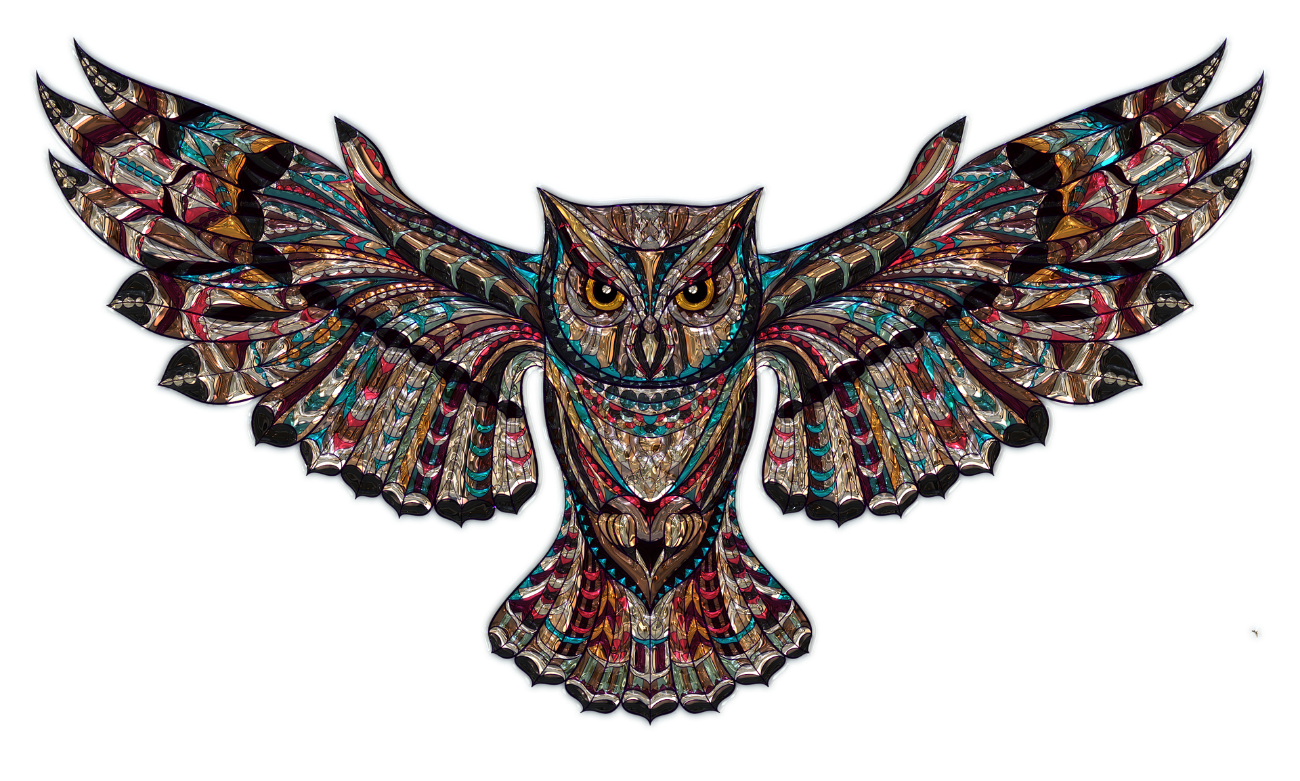 Mergulho do Xamã10, 11 E 12 DE FEVEREIRO 2018Templo PolimataMairiporã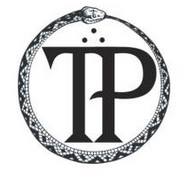 Ficha de Anamnese pré-seletivaTEMPLO E IRMANDADE POLIMATAINSTRUÇÕESResponda todas as questões a seguir, com todos os detalhes solicitados. O questionário é dividido em 3 partes:1. Dados pessoais e Perfil;2. Saúde e Comportamento;3. Vida Espiritual.A Ficha de Anamnese poderá ser preenchida no próprio documento em Word enviada por e-mail. O Termo de Responsabilidade deverá ser impresso, assinado e enviado para nós como documento digitalizado, juntamente com uma cópia também digitalizada de seu RG (frente e verso). Os documentos podem ser escaneados ou tirar fotos digitais e devem ser encaminhados para análise no e-mail polimail@terra.com.br de preferência, até 02 (dois) dias antes do ritual. Sua análise será concluída e aprovada somente se todas as questões estiverem devidamente respondidas e a documentação estiver de acordo com nossas Normas e Políticas. TEMPLO E IRMANDADE POLIMATADados Pessoais                                                                           [Todas as informações serão mantidas em absoluto sigilo]NOME:DATA DE NASCIMENTO:RG / RNE / PASSPORT: ENDEREÇO:CIDADE:ESTADO:PAÍS:CEP:TELEFONE COM DDD: CELULAR/WhatsApp COM DDD: E-MAIL:Perfil Profissional                                                                      [Todas as informações serão mantidas em absoluto sigilo]Informe sua Profissão:                                                                                        Trabalha atualmente? [   ] Sim   [   ] Não                                                          Caso sim, em qual empresa e qual a posição atual?                                                                                                                                É autônomo/empreendedor? [   ] Sim   [   ] Não                                                 Caso sim, qual é a área de atuação da empresa?             Perfis Sociais                                                                              [Todas as informações serão mantidas em absoluto sigilo]Facebook:LinkeDin:Instagram:Outros: SAÚDE E COMPORTAMENTO1.Você já teve alguma doença grave? [   ] Sim    [   ] NãoCaso positivo, informe-nos qual ou quais doenças:Quando isso aconteceu? 2. Já fez alguma cirurgia? [   ] Sim    [   ] NãoCaso positivo, informe-nos qual foi ou quais foram: Quando aconteceu? 3. Possui atualmente algum problema de saúde? [   ] Sim    Não [   ]Caso positivo, informe-nos qual ou quais doenças: 4. Está fazendo atualmente algum tipo de tratamento? [   ] Sim    Não [   ]Caso positivo, especifique por favor: 5. Faz uso de algum medicamento de uso contínuo ou controlado?                  [   ] Sim    Não [   ]Caso positivo, especifique por favor qual ou quais são: 6. Tomou algum medicamento recentemente? [   ] Sim    Não [   ]Caso positivo, especifique por favor qual ou quais são: 7. Consome bebidas alcoólicas? [   ] Sim    Não [   ]Caso sim, com qual frequência?8. Consome alguma droga de abuso? [   ] Sim    Não [   ]Caso sim, qual/quais e com qual frequência? 9. Você se considera uma pessoa:[  ] Agressiva [  ] Ansiosa [  ] Angustiada [  ] Medrosa [  ] Perseguida [  ] Perdida [  ] Depressiva [  ] Doente[  ] Amargurada [  ] Sofrida [  ] Outros Especifique: 10. Você já foi internado(a)? [   ] Sim    [   ] NãoCaso positivo, conte-nos quando isso ocorreu e os motivos: 11. Já realizou ou realiza algum tratamento psiquiátrico ou psicólogo?               [   ] Sim    [   ] NãoCaso positivo, conte-nos quando isso ocorreu e os motivos: 12. Você possui algum tipo de manifestações ou sensações (psíquica ou espiritual) que lhe incomode? [   ] Sim    [   ] NãoCaso positivo, conte-nos brevemente a sua experiência:  13. Aponte alguns problemas existentes em sua vida:  [  ] Alcoolismo [  ] Consumo de drogas [  ] Brigas constantes[  ] Instabilidade econômica [  ] Problemas legais[  ] Insônia [  ] Tristeza [  ] Falta de sentido na vida [  ] Problemas familiares [  ] Falta de perspectiva [  ] Doenças [  ] Outros Especifique:  14. É portador(a) de alguma necessidade especial? [   ] Sim    [   ] NãoCaso positivo, poderia nos especificar?  VIDA ESPIRITUAL14. Segue alguma religião ou doutrina espiritual atualmente?                     [   ] Sim    [   ] Não                                                                                                Caso positivo, diga-nos qual ou quais:   15. Já participou de alguma instituição religiosa ou práticas espirituais?     [   ] Sim    [   ] Não                                                                                       Caso positivo, diga-nos qual ou quais:   16. Pratica algum tipo de atividade espiritual atualmente?                                     [   ] Sim    [   ] Não                                                                                              Caso positivo, diga-nos o que busca por meio de suas práticas: 17. Já teve alguma experiência espiritual que tenha sido marcante?                      [   ] Sim    [   ] Não                                                                                               Caso positivo, conte-nos como foi: 18. Conte-nos em quais aspectos o desenvolvimento espiritual pode contribuir em sua vida:19. Caso já tenha tido alguma experiência espiritual, quais Mestres Espirituais ou deuses mais lhe marcaram? 20. Como soube do Polimatismo?                                                                             [   ] Indicação de amigos que já frequentam   [   ] Busca pela internet                      [   ] Anúncio em Redes Sociais    [   ] Outros | Especifique: 21. Como soube dos rituais de Ayahuasca e Gnose-Vegetal?                                    [   ] Indicação de amigos que já frequentam   [   ] Busca pela internet                      [   ] Anúncio em Redes Sociais    [   ] Outros | Especifique:22. Em quais aspectos os rituais com Ayahuasca ou a Gnose-Vegetal podem ser úteis em sua busca espiritual? 